Auditions and Evaluations Participant Registration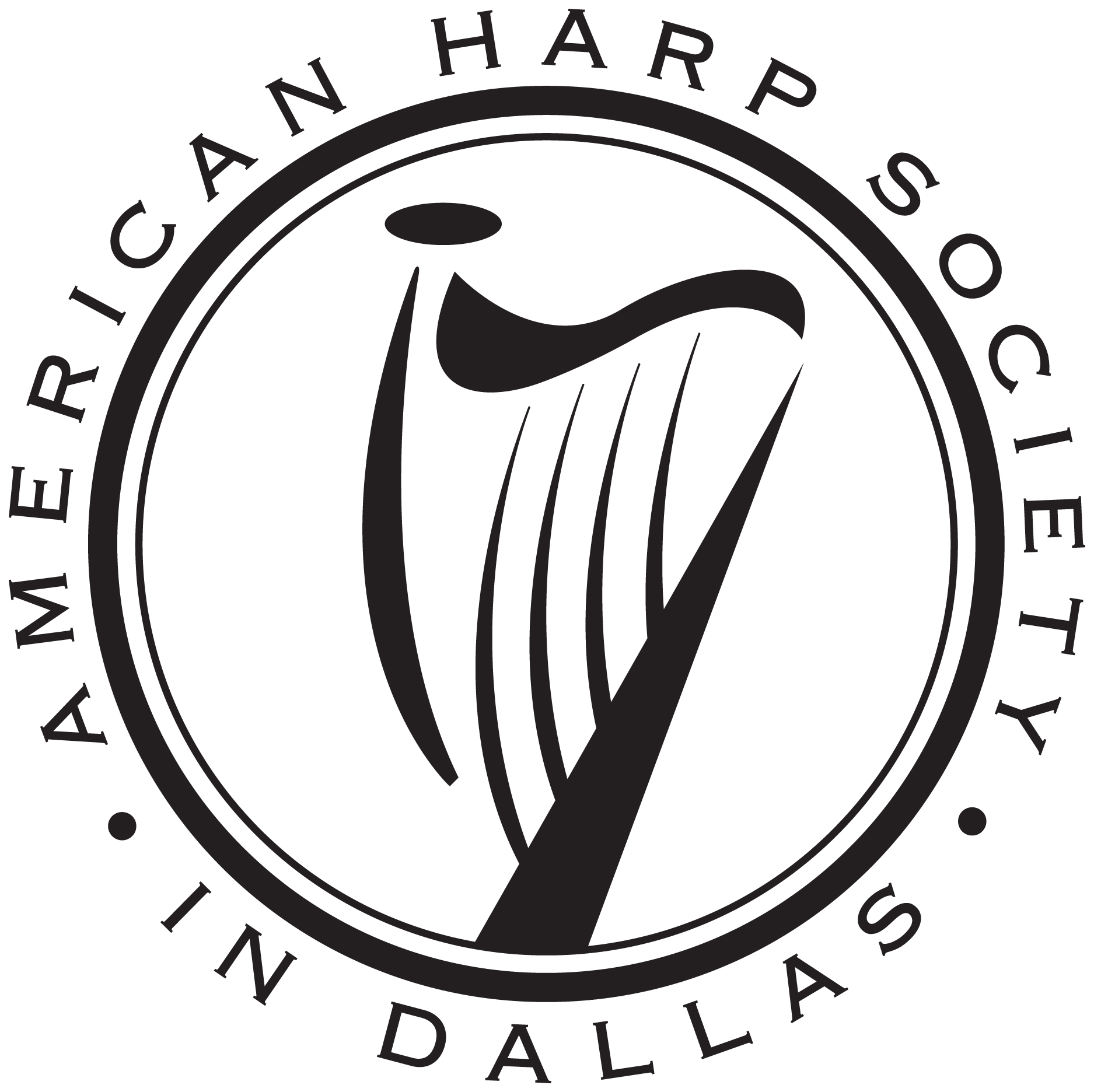 STUDENT’S NAME: ___________________________________________________________________
PARENT/GUARDIAN’S NAME: ___________________________________________________________GRADE: __________________________   YEARS OF HARP STUDY: ___________________________PHONE:  __________________________  Email:____________________________________________PRIVATE HARP TEACHER(S): ___________________________________________________________I will play 1-3 music selections (Include Title and Composer), not to exceed 10 minutes total:1. __________________________________________________________________________________2. __________________________________________________________________________________3. __________________________________________________________________________________Please check one:◻︎I play a lever harp                  ◻︎I play a pedal harp  Please check if you plan to bring your own harp: ◻︎You must be a current member of America Harp Society in Dallas.  Please check one: ◻︎ My membership is current.      ◻︎ I plan on joining or renewing my membership.Membership forms and online dues payment available at www.dallasharpsociety.org Teacher’s Signature: _____________________________________________Date: __________________Teacher is currently a member of both American Harp Society, Inc and AHS in Dallas:    ◻︎Yes     ◻︎No Registration deadline is February 16, 2024Please send or email the completed registration form and $25 fee to: Becky Scherschell, Student Events ChairBscherschell104@gmail.com1405 Drexel Dr. Irving, TX 75061